………………………………………………………………………………………………………………(Nazwa i adres Wykonawcy)Formularz specyfikacji technicznej oferowanych przedmiotów w zakresie III częściWyposażenie pomieszczeńUwagi ogólne! Zamieszczone poniżej rysunki (widoki poglądowe) należy traktować jako wzorzec, stanowiący element podglądowy – mający służyć ukazaniu ogólnej koncepcji przedmiotu zamówienia.Należy sugerować się jedynie funkcjami i wymiarami podanymi w wyszczególnionych parametrach.Zaoferowany przez Wykonawcę przedmiot musi spełniać minimalne wymagania postawione w tabeli formularza specyfikacji technicznej. Wykonawca zobowiązany jest przed rozpoczęciem realizacji przedmiotu zamówienia do przedstawienia próbek kolorystycznych i materiałowych do wyboru i akceptacji Zamawiającego.Komplet pościeli - 8  kpl.Prześcieradło - 8  szt.Komplet kołdra + poduszka - 8 kpl. Lampka biurkowa - 10 szt. Pudła na zabawki - 8 szt.Kosze na zabawki - 4 szt. Zegar ścienny - 5 szt.Suszarka do naczyń - 1 szt. Szklanki (komplet) – 2 kpl. Zestaw naczyń dla dzieci - 2 szt. Kubki ceramiczne - 10 szt. Zestaw garnków – 1 kpl.Noże – 2 kpl.Komplet misek kuchennych - 2 szt. Komplet desek do krojenia - 2 szt. Cukiernica - 2 szt. Patelnie komplet- 1 szt. Deska do prasowania  - 1 szt. Mop z wiadrem   - 2 szt.  Kosz na śmieci   - 2 szt. Basen dziecięcy z piłeczkami – 1 szt.Zestaw obiadowy   - 1 kpl. Sztućce komplet  - 1 kpl.  Kosz na bieliznę  - 2 szt. Ręczniki kąpielowe  - 20 szt. Suszarka rozkładana – 1 szt.Komplet kawowy – 1 kpl.…………………………………….., data ………………………Uwaga! Formularz  należy złożyć w  formie elektronicznej opatrzonej kwalifikowanym podpisem elektronicznym lub w postaci elektronicznej opatrzonej podpisem zaufanym lub podpisem osobistym, zgodnie z przepisami Rozporządzenia z dn. 30 grudnia 2020 r. w sprawie sposobu sporządzenia i przekazywania informacji oraz wymagań technicznych dla dokumentów elektronicznych oraz środków komunikacji elektronicznej w postępowaniu o udzielenie zamówienia publicznego lub konkursu (Dz. U. z 2020 r., poz. 2452).L.p.Wyszczególnienie parametrówWymagania ZamawiającegoParametry oferowane przez Wykonawcę (wypełnia Wykonawca wpisując w pustych polach rzeczywiste parametry)Rysunek poglądowy:Komplet pościeli1 x poszwa 70x80 cm1 x poszewka 140x200 cmMateriałmieszanka bawełny z mikrofibrą,mikforibra,bawełna…………………………Poszwa i poszewka zamykane na zamekwymaganeMożliwość prania w pralcemin. 60°…………………………Możliwość suszenia w suszarce bębnowejwymaganeProdukt antyalergicznywymaganeKolorystykado ustalenia z zamawiającymL.p.Wyszczególnienie parametrówWymagania ZamawiającegoParametry oferowane przez Wykonawcę (wypełnia Wykonawca wpisując w pustych polach rzeczywiste parametry)Rysunek poglądowy:Prześcieradło z gumką90x200 cmMateriał100 % bawełnaMożliwość prania w pralcemin. 60°……………….Możliwość suszenia w suszarce bębnowejwymaganeProdukt antyalergicznywymaganeKolorystykado ustalenia z zamawiającymL.p.Wyszczególnienie parametrówWymagania ZamawiającegoParametry oferowane przez Wykonawcę (wypełnia Wykonawca wpisując w pustych polach rzeczywiste parametry)Rysunek poglądowy:W skład kompletu wchodzi1x kołdra 140x200 cm1 x poduszka 70x80 cmMateriałmieszanka poliestru zbawełnąWypełnieniekulki z silikonowego włóknaMożliwość prania w pralcemin. 40°………………………Możliwość suszenia w suszarce bębnowejwymaganeProdukt antyalergicznywymaganeL.p.Wyszczególnienie parametrówWymagania ZamawiającegoParametry oferowane przez Wykonawcę (wypełnia Wykonawca wpisując w pustych polach rzeczywiste parametry)Rysunek poglądowy:ZasilaniesiecioweWymiarywysokość min. 40 cm……………………….Źródło światła żarówka, max 60W…………………….....Regulacja ustawienia ramieniawymaganeWłącznik na kablu zasilającymwymaganeUchwyt biurkowy oraz podstawa lampki (możliwość postawienia lampki i montażu na biurku/półce)wymaganeL.p.Wyszczególnienie parametrówWymagania ZamawiającegoParametry oferowane przez Wykonawcę (wypełnia Wykonawca wpisując w pustych polach rzeczywiste parametry)Rysunek poglądowy: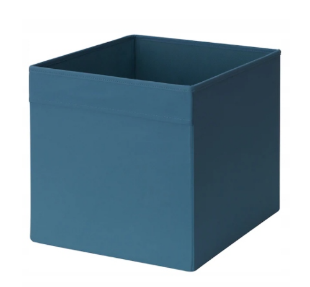 Wymiaryszerokość: 30 cm (+/- 5cm)głębokość: 35 cm (+/- 5cm)wysokość: 30 cm (+/- 5cm)Szerokość: …………Głębokość: …………Wysokość: …………MateriałpoliesterWkładka tekturowawymaganeKolorystykado ustalenia z ZamawiającymL.p.Wyszczególnienie parametrówWymagania ZamawiającegoParametry oferowane przez Wykonawcę (wypełnia Wykonawca wpisując w pustych polach rzeczywiste parametry)Rysunek poglądowy: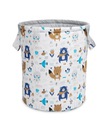 WymiarySzerokość: 40 cm (+/- 5cm)Głębokość: 40 cm (+/- 5cm)Wysokość: 50 cm (+/- 5cm)Szerokość: …………Głębokość: …………Wysokość: …………MateriałtkaninaUchwytywymaganeKolorowe wzornictwowymaganeL.p.Wyszczególnienie parametrówWymagania ZamawiającegoParametry oferowane przez Wykonawcę (wypełnia Wykonawca wpisując w pustych polach rzeczywiste parametry)Rysunek poglądowy: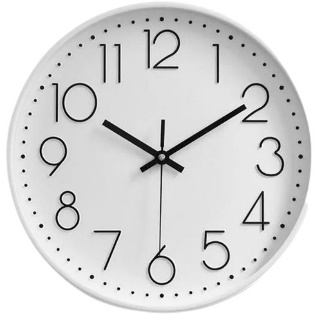 Wymiaryśrednica 35 cm (+/- 5 cm)średnica: ……………..System liczbowy cyfry arabskieZasilanie bateryjneKolorystykado ustalenia z ZamawiającymL.p.Wyszczególnienie parametrówWymagania ZamawiającegoParametry oferowane przez Wykonawcę (wypełnia Wykonawca wpisując w pustych polach rzeczywiste parametry)Rysunek poglądowy: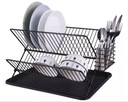 Wymiarydługość: 45 cm (+/- 5 cm)szerokość: 30 cm (+/- 5 cm)wysokość: 25 cm (+/- 5 cm)długość: …………szerokość: …………..wysokość: …………Materiał wykonania metalTacka ociekowa na dolewymaganeL.p.Wyszczególnienie parametrówWymagania ZamawiającegoParametry oferowane przez Wykonawcę (wypełnia Wykonawca wpisując w pustych polach rzeczywiste parametry)Rysunek poglądowy: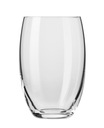 Pojemność350 ml (+/- 50 ml)………………………Liczba sztuk w zestawiemin. 6 sztuk………………………Możliwość mycia w zmywarcewymaganeKolor przezroczystyL.p.Wyszczególnienie parametrówWymagania ZamawiającegoParametry oferowane przez Wykonawcę (wypełnia Wykonawca wpisując w pustych polach rzeczywiste parametry)Rysunek poglądowy: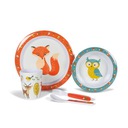 MateriałmelaminaMożliwość mycia w zmywarcewymagane4-częściowy zestaw zawiera1 x talerz obiadowy1 x miska1 x kubeczek1 x sztućceKolorowe wzornictwowymaganeL.p.Wyszczególnienie parametrówWymagania ZamawiającegoParametry oferowane przez Wykonawcę (wypełnia Wykonawca wpisując w pustych polach rzeczywiste parametry)Rysunek poglądowy: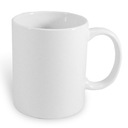 Materiał:ceramikaPojemność: min. 300 ml (+/- 50ml)…………………….Możliwość mycia w zmywarcewymaganeKolorystykado ustalenia z ZamawiającymL.p.Wyszczególnienie parametrówWymagania ZamawiającegoParametry oferowane przez Wykonawcę (wypełnia Wykonawca wpisując w pustych polach rzeczywiste parametry)Rysunek poglądowy: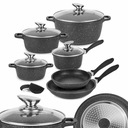 Materiał:stal nierdzewna, aluminium, szkłoLiczba elementów w zestawiemin. 12…………………….Typ powłokinieprzywierającaNienagrzewające się uchwytywymaganePokrywki z odpowietrznikiem z przykręcanymi uchwytamiwymaganeSzklane pokrywki ze stalowym rantemwymaganeTyp kuchenkiindukcyjnaW skład zestawu wchodzi:garnek z pokrywą – min. ⌀24 cmgarnek z pokrywą – min. ⌀20 cmgarnek z pokrywą – min. ⌀18 cmrondel z pokrywą – min. ⌀16 cmpatelnia, - min. ⌀ 24 cmpatelnia, - min. ⌀ 20 cm2 nakładki ochronneL.p.Wyszczególnienie parametrówWymagania ZamawiającegoParametry oferowane przez Wykonawcę (wypełnia Wykonawca wpisując w pustych polach rzeczywiste parametry)Rysunek poglądowy: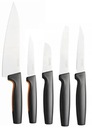 Materiał:stal nierdzewnaLiczba elementów w zestawiemin. 5 sztuk…………………….Możliwość mycia w zmywarcewymaganeErgonomiczny kształt rękojeściwymaganeAntypoślizgowa powłoka na rękojeściwymaganeW skład zestawu wchodzi:nóż do chleba – min. 23cmnóż z szerokim ostrzem – min. 20cmnóż do siekania warzyw – min. 16cmNóż do obierania i krojenia warzyw oraz owoców – min. 11cmNóż do skrobania i krojenia warzyw i owoców – min. 7 cmostrzałka,blok z drewna,L.p.Wyszczególnienie parametrówWymagania ZamawiającegoParametry oferowane przez Wykonawcę (wypełnia Wykonawca wpisując w pustych polach rzeczywiste parametry)Rysunek poglądowy:Kompletmin. 3 szt.………………………Rozmiarmin. pojemność 1lmin. pojemność 1,5lmin. pojemność 2l……………………..Materiałtworzywo sztuczneMożliwość mycia w zmywarcewymaganeL.p.Wyszczególnienie parametrówWymagania ZamawiającegoParametry oferowane przez Wykonawcę (wypełnia Wykonawca wpisując w pustych polach rzeczywiste parametry)Rysunek poglądowy: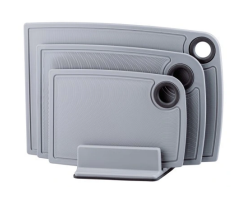 Kompletmin. 3 szt.………………………RozmiarS/M/LMateriałtworzywo sztuczneMożliwość mycia w zmywarcewymaganeL.p.Wyszczególnienie parametrówWymagania ZamawiającegoParametry oferowane przez Wykonawcę (wypełnia Wykonawca wpisując w pustych polach rzeczywiste parametry)Rysunek poglądowy:Materiałprzezroczyste szkłoMożliwość mycia w zmywarcewymaganeW zestawie ze szklaną pokrywkąwymaganeL.p.Wyszczególnienie parametrówWymagania ZamawiającegoParametry oferowane przez Wykonawcę (wypełnia Wykonawca wpisując w pustych polach rzeczywiste parametry)Rysunek poglądowy:Komplet min. 2 sztuki……………………Średnica patelnimin. 22 cmmin. 26 cm……………………Powłoka zewnętrznaaluminiumPowłoka wewnętrznanieprzywierającaMożliwość mycia w zmywarcewymaganeTyp kuchenkiindukcyjnaL.p.Wyszczególnienie parametrówWymagania ZamawiającegoParametry oferowane przez Wykonawcę (wypełnia Wykonawca wpisując w pustych polach rzeczywiste parametry)Rysunek poglądowy:Rozmiar blatuszerokość: 30cm (±10 cm)długość: 110cm (±10 cm)szerokość: …………..długość: ………………Blat z metalowej siatki pokryty pokrowcem z 100% bawełnywymaganeWielostopniowa regulacja wysokościmin. 3 stopnie………………………Podstawka pod żelazkowymaganeL.p.Wyszczególnienie parametrówWymagania ZamawiającegoParametry oferowane przez Wykonawcę (wypełnia Wykonawca wpisując w pustych polach rzeczywiste parametry)Rysunek poglądowy:Mop obrotowy z wiadremwymaganeMateriałtworzywo sztuczneNakładka mopa zdejmowanaultracienkie włóknaDrążek teleskopowywymaganeL.p.Wyszczególnienie parametrówWymagania ZamawiającegoParametry oferowane przez Wykonawcę (wypełnia Wykonawca wpisując w pustych polach rzeczywiste parametry)Rysunek poglądowy:WymiaryWysokośćmin. 25 cm……………………Pojemnośćmin.  15 l……………………Materiałtworzywo sztuczneZamykana klapawymaganeKolorystykaczarny, antracyt, grafit, szaryL.p.Wyszczególnienie parametrówWymagania ZamawiającegoParametry oferowane przez Wykonawcę (wypełnia Wykonawca wpisując w pustych polach rzeczywiste parametry)Rysunek poglądowy:WymiaryŚrednica zewnętrznamin. 90  cm……………………Wysokość zewnętrznaw przedziale:35-50 cm……………………MateriałbawełnaWypełnieniepiankaKulki Ø min. 6 cmmin. 150 szt.……………………Kolorowe wzornictwowymaganeL.p.Wyszczególnienie parametrówWymagania ZamawiającegoParametry oferowane przez Wykonawcę (wypełnia Wykonawca wpisując w pustych polach rzeczywiste parametry)Rysunek poglądowy:Skład zestawu (niezbędne elementy)12x talerzy obiadowych – min. ø 20 cm12x talerzy głębokich – min. ø 22 cm12x talerzy płaskich – min. ø 24 cmSkład zestawu (elementy dodatkowe)1x waza do zupy 1x sosjerka min. 3x salaterkamin. 2x półmisekMateriałporcelanaMożliwość mycia w zmywarcewymaganeMożliwość podgrzewania w kuchence mikrofalowejwymaganeKolorystykabiel, beż………………………L.p.Wyszczególnienie parametrówWymagania ZamawiającegoParametry oferowane przez Wykonawcę (wypełnia Wykonawca wpisując w pustych polach rzeczywiste parametry)Rysunek poglądowy:Skład zestawu (niezbędne elementy)12 widelców12 noży12 łyżek12 łyżeczekMateriałstal nierdzewnaMożliwość mycia w zmywarcewymaganeL.p.Wyszczególnienie parametrówWymagania ZamawiającegoParametry oferowane przez Wykonawcę (wypełnia Wykonawca wpisując w pustych polach rzeczywiste parametry)Rysunek poglądowy:WymiaryWysokośćmin. 60 cm…………………………Pojemnośćmin.  60 l…………………………Materiałtworzywo sztuczneZamykana klapawymaganeKolorystykado ustalenia z ZamawiającymL.p.Wyszczególnienie parametrówWymagania ZamawiającegoParametry oferowane przez Wykonawcę (wypełnia Wykonawca wpisując w pustych polach rzeczywiste parametry)Rysunek poglądowy:Rozmiar70 cm x 140 cm Materiał100 % bawełnaJakośćITemperatura praniamin. 60°…………………………………Kolorystykado ustalenia z ZamawiającymL.p.Wyszczególnienie parametrówWymagania ZamawiającegoParametry oferowane przez Wykonawcę (wypełnia Wykonawca wpisując w pustych polach rzeczywiste parametry)Rysunek poglądowy:Powierzchnia suszeniamin 16 m……………………Materiałstalowa konstrukcja ze stopu nierdzewnegoDwa rozkładane skrzydławymaganeAntypoślizgowe nóżkiwymaganeL.p.Wyszczególnienie parametrówWymagania ZamawiającegoParametry oferowane przez Wykonawcę (wypełnia Wykonawca wpisując w pustych polach rzeczywiste parametry)Rysunek poglądowy:Skład zestawu (niezbędne elementy)filiżanka – 6 szt.spodek – 6 szt.cukiernika – 1 szt.dzbanek do herbaty/kawy – 1 szt.dzbanek na mleko – 1 szt.Materiał porcelanaMożliwość mycia w zmywarcewymaganeMożliwość podgrzewania w kuchence mikrofalowejwymaganeKolorystykaodcienie bieli, beżu, zdobienia………………………